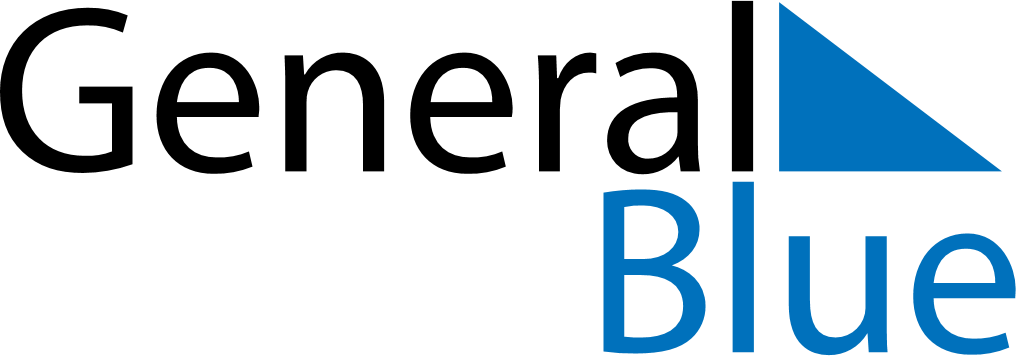 August 2024August 2024August 2024August 2024August 2024August 2024Barbacha, Bejaia, AlgeriaBarbacha, Bejaia, AlgeriaBarbacha, Bejaia, AlgeriaBarbacha, Bejaia, AlgeriaBarbacha, Bejaia, AlgeriaBarbacha, Bejaia, AlgeriaSunday Monday Tuesday Wednesday Thursday Friday Saturday 1 2 3 Sunrise: 5:46 AM Sunset: 7:46 PM Daylight: 14 hours and 0 minutes. Sunrise: 5:47 AM Sunset: 7:45 PM Daylight: 13 hours and 58 minutes. Sunrise: 5:48 AM Sunset: 7:44 PM Daylight: 13 hours and 56 minutes. 4 5 6 7 8 9 10 Sunrise: 5:48 AM Sunset: 7:43 PM Daylight: 13 hours and 54 minutes. Sunrise: 5:49 AM Sunset: 7:42 PM Daylight: 13 hours and 53 minutes. Sunrise: 5:50 AM Sunset: 7:41 PM Daylight: 13 hours and 51 minutes. Sunrise: 5:51 AM Sunset: 7:40 PM Daylight: 13 hours and 49 minutes. Sunrise: 5:52 AM Sunset: 7:39 PM Daylight: 13 hours and 47 minutes. Sunrise: 5:52 AM Sunset: 7:38 PM Daylight: 13 hours and 45 minutes. Sunrise: 5:53 AM Sunset: 7:37 PM Daylight: 13 hours and 43 minutes. 11 12 13 14 15 16 17 Sunrise: 5:54 AM Sunset: 7:36 PM Daylight: 13 hours and 41 minutes. Sunrise: 5:55 AM Sunset: 7:35 PM Daylight: 13 hours and 39 minutes. Sunrise: 5:56 AM Sunset: 7:33 PM Daylight: 13 hours and 37 minutes. Sunrise: 5:56 AM Sunset: 7:32 PM Daylight: 13 hours and 35 minutes. Sunrise: 5:57 AM Sunset: 7:31 PM Daylight: 13 hours and 33 minutes. Sunrise: 5:58 AM Sunset: 7:30 PM Daylight: 13 hours and 31 minutes. Sunrise: 5:59 AM Sunset: 7:29 PM Daylight: 13 hours and 29 minutes. 18 19 20 21 22 23 24 Sunrise: 6:00 AM Sunset: 7:27 PM Daylight: 13 hours and 27 minutes. Sunrise: 6:01 AM Sunset: 7:26 PM Daylight: 13 hours and 25 minutes. Sunrise: 6:01 AM Sunset: 7:25 PM Daylight: 13 hours and 23 minutes. Sunrise: 6:02 AM Sunset: 7:23 PM Daylight: 13 hours and 21 minutes. Sunrise: 6:03 AM Sunset: 7:22 PM Daylight: 13 hours and 19 minutes. Sunrise: 6:04 AM Sunset: 7:21 PM Daylight: 13 hours and 17 minutes. Sunrise: 6:05 AM Sunset: 7:19 PM Daylight: 13 hours and 14 minutes. 25 26 27 28 29 30 31 Sunrise: 6:05 AM Sunset: 7:18 PM Daylight: 13 hours and 12 minutes. Sunrise: 6:06 AM Sunset: 7:17 PM Daylight: 13 hours and 10 minutes. Sunrise: 6:07 AM Sunset: 7:15 PM Daylight: 13 hours and 8 minutes. Sunrise: 6:08 AM Sunset: 7:14 PM Daylight: 13 hours and 6 minutes. Sunrise: 6:09 AM Sunset: 7:13 PM Daylight: 13 hours and 4 minutes. Sunrise: 6:09 AM Sunset: 7:11 PM Daylight: 13 hours and 1 minute. Sunrise: 6:10 AM Sunset: 7:10 PM Daylight: 12 hours and 59 minutes. 